Publicado en Pamplona el 08/11/2018 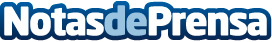 Laura Arzoz, y Ana Goyén, ganadoras de los XXI Premios Empresaria y Directiva Navarra 2018 convocados por AMEDNALa entrega de los galardones, a los que acudirá la presidenta del Gobierno de Navarra, Uxue Barkos, se realizará el próximo lunes, 12 de noviembre a las 19 horas en el Restaurante El Búho de la calle DescalzosDatos de contacto:Ricardo Barquín652778185Nota de prensa publicada en: https://www.notasdeprensa.es/laura-arzoz-y-ana-goyen-ganadoras-de-los-xxi Categorias: Nacional Navarra Recursos humanos Premios http://www.notasdeprensa.es